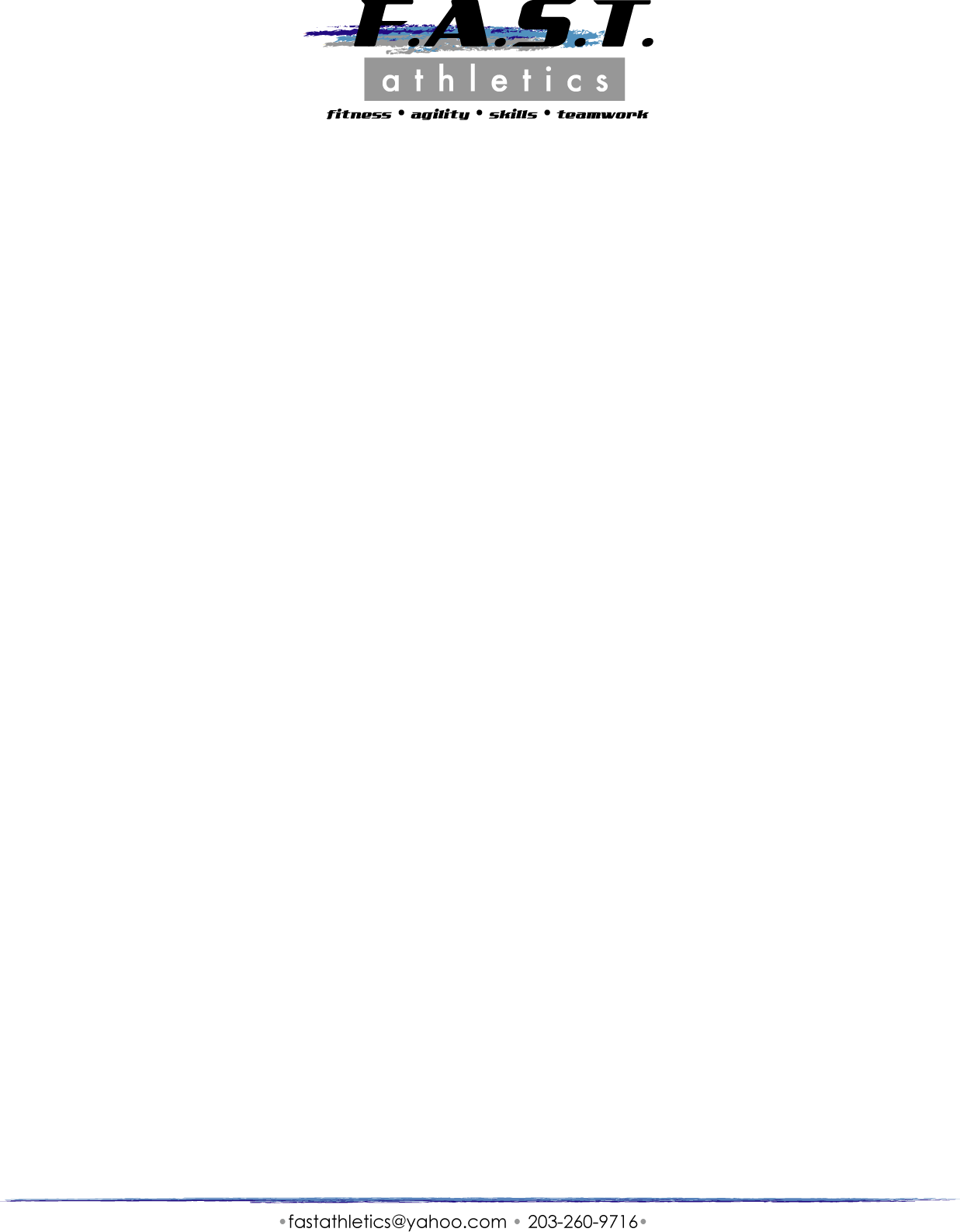 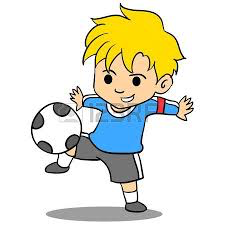 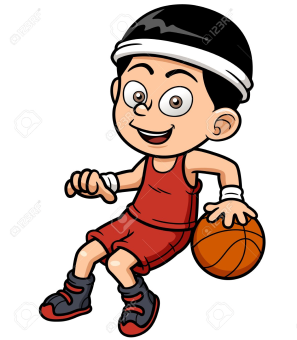 Minnesauke Elementary School PTA presents F.A.S.T. Athletics Super-Sports After School Sports Program Get up, get going, and get active with F.A.S.T. Athletics Super Sports Program.  F.A.S.T. Athletics will offer a variety of sports and games each week such as: Soccer, Gagaball, Baseball, Capture the Flag, Flag Football, Running Bases, Basketball, Dodgeball, Kickball and many more! STUDENT NAME_______________________________________________________ADDRESS____________________________________________________CITY______________________ STATE__________ ZIP______________HOME PHONE__________________ WORK PHONE__________________EMERGENCY CONTACT INFO/CELL PHONE ______________________________________________________________________________EMAIL ADDRESS__________________________________________________GRADE_____________ALLERGIES, IF ANY(If your son or daughter has asthma please make sure they have an inhaler)__________________________________________________NAME OF TEACHER__________________________________________________________NEW 7 week Super-Sports Session – GRADES K-2Program Dates: MONDAY January 14, 28, February 25, March 4, 11, 18, 25     Time: 3:00-4:00     Price $88.00          24 student max!NEW 8 week Super-Sports Session – GRADES 3-4Program Dates: Tuesday January 15, 22, 29, February 26, March 5, 12, 19, and 26     Time: 3:00-4:00     Price $98.00          24 student max!NEW 8 week Super-Sports Session – GRADES 5-6Program Dates: Wednesday January 16, 23, 30 February 27, March 6, 13, 20, 27     Time: 3:00-4:00     Price $98.00          24 student max!Consent and Release FormMy son/Daughter is in good health and has my full permission to participate in the F.A.S.T. Athletics Programs.  He/she has no previous illness or bodily injury that is contradictory to participation.  In the event I cannot be reached, I hereby authorize emergency or other medical treatment for my child that may be deemed necessary.  I, the undersigned, individually and as the parent or guardian of the below minor, ask that he/she be admitted to participate in the F.A.S.T. Athletics Program.  In consideration of such admission, I do hereby release, discharge, and hold harmless F.A.S.T. Athletics, its officers, agents, coaches, of and from all causes, liabilities, damages, claims, or demands whatsoever on account of injury or accident involving said minor arising out of the minor’s attendance at the F.A.S.T. Athletics program or in the course of competition and/or activities in connection with the program.  Childs Name (Please Print)______________________________________________Parent Signature____________________________________     Date_______________________REGISTRATION DIRECTIONS:   Please make $88 or $98 check payable to Minnesauke Elementary PTA and send to the main    office, attention of Gina Kiernan.  All Checks must be received by January 4th, a lottery     drawing will be done for each session and everyone will be notified by email. Waiting list         students from the fall will be entered into the drawing first.  PLEASE NOTE THAT A           STUDENT CAN ONLY BE IN ONE CLUB PER DAY.Will your child be attending SACC after F.A.S.T. Athletics?   YES________________	NO____________________